Тема 3. Українська класифікація товарів ЗЕД3.1. Поняття товарної номенклатури, класифікації і кодування товарів. Необхідність та значення кодування товарів зовнішньоекономічної діяльності.3.2. Гармонізована система опису та кодування товарів.3.3. Українська класифікація товарів ЗЕД: сутність та принципи кодування.3.4. Правила інтерпретації УКТ ЗЕД та особливості її використання в процесі розрахунку митних платежів.3.5. Визначення країни походження товару3.1. Поняття товарної номенклатури, класифікації і кодування товарів. Необхідність та значення кодування товарів зовнішньоекономічної діяльності.Класифікація товарів є одним із головних напрямів митного регулювання товаропотоків між країнами. Залежно від завдань систему класифікації товарів можна згрупувати за різними критеріями: галузі виробництва, матеріали, ступінь обробки, за функціональною ознакою тощо. Відповідно до прийнятої системи класифікації всі товарні розділи, групи і підгрупи отримали спеціальні шифри. Після того як множина будь-яких об'єктів розподілена на підмножину відповідно до певної системи класифікації, приведена до системи множина може розглядатися як класифікатор відповідних об'єктів.Таким чином, класифікатор — це систематизований перелік будь-яких об'єктів, який дає змогу знаходити кожному з них своє місце і певне цифрове позначення, тобто який послідовно складається з цифр, літер або цифрово-літерних комбінацій. Кодова система класифікатора товарів створюється для того, щоб інформація, що надається до митного органу, мала зручну форму для її збирання, перевірки, передачі, обробки, видачі, а також для проведення економічного аналізу. Еволюція системи товарної номенклатури відбувалася поряд з розвитком світової торгівлі. Міжнародне співробітництво в даній сфері було спрямовано на розробку і застосування уніфікованої товарної номенклатури, здатної:  використовувати єдиний понятійний апарат, що полегшує діяльність митних органів, експертів, учасників міжнародних переговорів, а також виробників, експортерів, імпортерів і перевізників товарів;  забезпечувати однакову класифікацію всіх товарів, що обертаються в міжнародній торгівлі, на прийнятній для всіх сторін основі;  здійснювати зіставлення національних статистик зовнішньої торгівлі для аналізу і порівняння даних світової торгівлі. Перший міжнародний статистичний конгрес 1853р. у Брюсселі виробив рекомендації щодо уніфікації товарних номенклатур різних країн з метою узагальнення статистики у сфері міжнародної торгівлі 31 грудня 1913р. у Брюсселі двадцять дев'ять країн світу підписали конвенцію, згідно з якою вони зобов'язуються складати і передавати спеціально створеному Міжнародному бюро зовнішньоторговельної статистики дані за єдиною класифікацією і товарною номенклатурою. Ініціатором даного впровадження стала економічна рада Ліги Націй, яка і розробила єдину товарну номенклатуру. Перша товарна номенклатура складалася з п'яти розділів, які включали в себе 186 базисних товарних позицій: I. Живі тварини — сім товарних позицій (1—7). II. Продовольчі товари та напої — сорок дві товарні позиції (8-49). III. Сировина і напівфабрикати — сорок дев'ять товарних позицій (50—98). IV. Готові вироби -- вісімдесят чотири товарні позиції (99—182) V. Золото і срібло, необроблені золоті та срібні монети — чотири товарні позиції (183—186). В 1938р. опубліковано нову товарну номенклатуру, яка отримала назву «Мінімальний перелік товару для статистики світової торгівлі».Вона являла собою товарну класифікацію вертикального типу. Всі товари були розподілені на 17 розділів. Розділи у свою чергу були розбиті на 50 груп і 456 базисних товарних позицій. До 90-х років найбільшого розповсюдження в системі митного регулювання міжнародних економічних відносин отримали три класифікаційні системи: • Єдина товарна номенклатура зовнішньої торгівлі країн членів РЕВ; • Стандартна міжнародна торговельна класифікація ООН. • Номенклатура Ради митного співробітництва, або Брюссельська митна номенклатура. Ці міжнародні номенклатури були побудовані на основі різних класифікаційних критеріїв і мали різний ступінь деталізації товарообігу. Це значно ускладнювало можливість зіставлення даних товарної структури експортно-імпортних операцій, і навіть призводило до того, що у випадках текстового збігу груп і розділів формулювалися різні поняття. Єдина товарна номенклатура зовнішньої торгівлі (ЄТНЗТ — країн-членів РЕВ) була підготовлена Відділом статистики Секретаріату Ради і видана у 1962 році і використовувалася як основний класифікатор у сфері міжнародних економічних відносин Радянським Союзом до 1991 року. ЄТН ЗТ РЕВ включала 9 товарних розділів, 57 товарних груп, 325 підгруп, 4200 товарних позицій і понад 10 000 субпозицій. Використання ЄТН ЗТ РЕВ надало можливість зіставити і планові, і звітні показники із зовнішньої торгівлі як у межах однієї країни, так і в межах інтеграційного угруповання країн-членів РЕВ. Зв'язок з іншими міжнародними класифікаторами здійснювався за допомогою перехідних таблиць. Однією з найбільш популярних систем класифікації товарів є номенклатура Ради митного співробітництва (НРМС). Дану номенклатуру товарів було розроблено на базі Брюссельської митної номенклатури (БМН), яка почала діяти з 1955 р. У першому варіанті БМН за основну класифікаційну ознаку було прийнято характер матеріалу, з якого були виготовлені товари. В 1959, 1965, 1972 роках до даної номенклатури вносились доповнення, поправки відповідно до критеріїв економічної статистики, тобто були узагальнені показники з таких категорій, як сировина, машини і обладнання і под., а також товари були згруповані за ступенем їх обробки і за галузевим походженням. Роботи щодо зближення основних класифікацій (СМТК ООН і БМН) привели до створення нового проекту Брюссельської номенклатури. Цей проект отримав назву Номенклатура Ради митного співробітництва. На відміну від початкового варіанту БМН, в основу класифікаційної схеми нової номенклатури було покладено такі ознаки, як ступінь обробки і походження товару. Важливою особливістю НРМС є те, що розділи товарних кодів (шифри) не мають нумерації. Жодна з розроблених у різний час міжнародних номенклатур не відповідала в повному обсязі тим вимогам, що ставили до неї окремі країни і міжнародні організації. З погляду різних країн і організацій кожна з номенклатур, крім явних переваг, мала й істотні недоліки. Отже, перед міжнародним співтовариством постало завдання: домогтися раціоналізації і гармонізації даних торговельної документації і, зокрема, максимально уніфікувати систему кодування інформації, що стосується країн, одиниць виміру, видів транспорту і, найголовніше, самих товарів, що спричинило необхідність обговорення зазначених проблем експертами Ради митного співробітництва з представниками інших зацікавлених міжнародних організацій. На засіданні Європейської економічної комісії (ЄЕК) ООН Раді митного співробітництва було доручено вивчити можливості створення єдиної міжнародної товарної класифікаційної системи, що згодом одержала назву Гармонізована система опису і кодування товарів.3.2. Гармонізована система опису та кодування товарів.Розробка ГС почалася у 1970 p. і тривала понад десять років. Такий тривалий термін розроблення пояснюється тим, що нова номенклатура мала стати придатною як для митних, так і для статистичних цілей. Як базу для розробки ГС було використано 13 різних номенклатур, у тому числі Митна номенклатура зовнішньої торгівлі ЄЕС (НИМЕКС), Єдина номенклатура товарів Міжнародної спілки залізниць, митні тарифи ряду держав (зокрема, США, Японії, Канади). Розроблювачі ГС керувалися двома основними принципами поділу товарів на групи: 1. Товари повинні мати самостійні відмітні ознаки. 2. Товар, що включається до системи, має викликати зацікавленість для декількох країн. З цією метою використовувалися дані міжнародної та національної статистики зовнішньої торгівлі різних країн. Гармонізована система опису і кодування товарів (ГС) набула чинності з 1 січня 1988 р. Нині її використовують понад 100 країн світу, а на її основі здійснюється понад 100% світової торгівлі. Це багатоцільовий класифікатор товарів, що обертаються в міжнародній торгівлі. Указом Президента України від 17.05.2002 № 466/2002 «Про приєднання до Міжнародної конвенції про Гармонізовану систему опису та кодування товарів» Україна приєдналася до Конвенції про Гармонізовану систему опису та кодування товарів. Використання Гармонізованої системи дало змогу: • спростити складання комерційних і митних документів; • полегшити їх комп'ютерну обробку; • зменшити витрати на діловодство, класифікацію та облік зовнішньоторговельних вантажів за майже всіма параметрами (обсяг, вартість, країна призначення і под.); • спростити збирання, облік і зіставлення даних щодо зовнішньої торгівлі, провести економічний аналіз, оскільки інформація, що знаходиться в різних документах на основі ГС, стала більш доступною і зрозумілішою; • спростити облік тарифних поступок у СОТ. Основними елементами номенклатури Гармонізованої системи є: система класифікації і система кодування. Система класифікації має шість ступенів: розділи (21). групи (99), підгрупи (33), товарні позиції (1241), підпозиції (3553), субпозиції (5019). Відповідно до системи класифікації товари групуються за такими ознаками: • походження (розділи І, II, V); • функціональне призначення (розділи IV, XI, XII, XVII,XVIII, XIX, XX, XXI); • хімічний склад (розділи III, VI, VII); • вид матеріалу, з якого виготовлено товар (розділи VIII, IX,X, XIII, XIV, XV). Узагальнені групи можна деталізувати таким чином: • За призначенням: продовольчі товари і напої; промислова сировина; пальне і мастильні матеріали; машини і обладнання, включаючи інструменти; транспортні засоби (виробничого і особистого споживання); промислові товари широкого попиту. • За ступенем обробки: товари сировинні (виробничого і невиробничого призначення); напівфабрикати (виробничого і невиробничого призначення); готові вироби (виробничого користування, товари для споживання). Для формування груп у Номенклатурі Гармонізованої системи (НГС) використовується принцип послідовності опрацювання товарів — від сировини до одержання напівфабрикатів і готових виробів:• Сировинні товари — це продукція добувної промисловості, сільського і лісового господарства, вартість якої значною мірою залежить від обробки. • До напівфабрикатів належить продукція незавершеного виробничого процесу, яка потребує подальшої обробки, розрахована для включення до складу інших товарів, перед тим як стати засобом виробництва або предметом споживання. • Готові товари — це всі промислові вироби, розраховані на споживання або використання в промисловості, сільському господарстві, на транспорті, в домашньому господарстві, та промислові товари короткострокового використання (строком не більше одного року). Для забезпечення практичного використання ГС для більшості країн 14 червня 1983 р. у Брюсселі було підписано Міжнародну Конвенцію про ГС. У Конвенції було розглянуто мету створення ГС, сферу її застосування, відпрацьовано правовий механізм використання ГС країнами—учасницями Конвенції, їх зобов'язання, порядок роботи з подальшого вдосконалення системи. Згідно з текстом Конвенції Гармонізована система є додатком до неї і становить її невід'ємну частину (ст. 1, 2). При цьому під Гармонізованою системою розуміється Номенклатура Гармонізованої системи, яка включає товарні позиції, субпозиції і цифрові коди, що стосуються їх, примітки до розділів, груп і субпозицій, основні правила інтерпретації ГС.3.3. Українська класифікація товарів ЗЕД: сутність та принципи кодування.Операції з оформленням митної документації нерозривно пов’язані з таким поняттям як УКТЗЕД. Це чітка і впорядкована система опису і кодування товарів, в якій передбачені наступні критерії:назва,номер (код),параметр виміру,одиниця рахунку.Дана система містить дані з класифікацією за групами, розділами, найменуваннями, товарними позиціями і т.д. У ній можна детально ознайомитися з переліком товарів, відповідними кодами, а також вивчити правила і пояснення по класифікації певних груп. Вся інформація грамотно і зрозуміло структурована таким чином, щоб кожен міг знайти номер товару, що ввозиться.Код УКТЗЕД – це абревіатура від Української класифікації товарів зовнішньоекономічної діяльності. Це зведення інформації яке розроблено на основі двох основних документів з кодування вантажів, якими користуються країни Європейського Союзу.ДЛЯ ЧОГО ПОТРІБЕН КОД УКТ ЗЕД?Суть класифікації за номерами полягає в наступному. Кожному продукту (товару), що імпортується в Україну, присвоюється 10-ти значний номер. Це необхідно для ідентифікації вантажу, визначення застосовуваної ставки мита і заходи контролю. Так, для кожного коду товару існує певна ставка мита, навіть якщо вона і дорівнює 0. Також привласнення конкретного номера полегшує ведення митної статистики.Код товару згідно з УКТЗЕД безпосередньо впливає на застосування до певного вантажу тарифних або НЕ тарифних заходів. У першому випадку мова йде про контрольований імпорт, який обкладається сумами обов’язкових платежів. Більш того, від класифікації за цією системою залежить розмір мита. Наприклад, в разі ввезення підакцизних товарів власнику доведеться додатково сплатити акцизний податок, на розмір якого може вплинути код ТН ЗЕД.У разі вживання не тарифних заходів, як правило, частково або повністю виключається можливість ввезення певного вантажу. Це може бути пов’язано з необхідністю проходження додаткової форми контролю (фітосанітарного, екологічного). Може виникнути потреба в сертифікації продукції, що імпортується, відповідно її технічним регламентам, наявності дозволів, ліцензій та іншої документації. Таким чином, правильне визначення митного коду здатне істотно вплинути на перелік дозвільних документів.КОД УКТЗЕД: РОЗШИФРОВКАКод ЗЕД – це десятизначний номер, який включає кілька значень.Перші 2 цифри визначають код товарної групи.Перші 4 цифри позначають код позиції.Перші 6 цифр характеризують код підпозиції.Перші 8 цифр прирівнюються до коду товарної категорії.Перші 10 цифр показують код підкатегорії.ЯК ВИЗНАЧИТИ КОД ТН ЗЕД ТОВАРУ?Дізнатися митний код не складно. Для цього достатньо скористатися онлайн довідником у нас на сайті нижче на цій сторінці, або іншому зручному джерелі, де розміщена товарна номенклатура ЗЕД.Доступна і структурована система класифікації передбачає легке орієнтування. Важливо, у Вас повинні бути глибокі знання про природу товару. Оскільки доведеться вибирати розділи, де містяться характеристики певних речей.Пошук коду ТН ЗЕД по найменуванню передбачає такий алгоритм дій:Вибрати розділ, який максимально відповідає природі ввезеного вантажу.У розділі вибрати підрозділ, що конкретизує характер продукції, що імпортується.Підрозділ розбитий на групи, серед яких слід знайти найбільш підходящу.Групи містять підгрупи – самі конкретні відомості про товар, серед яких є найменування Вашого вантажу.Що стосується розміру мита, який випливає з встановленого в установах банків філіями (Україна), тут краще довіритися професіоналу. Досвідчений брокер може швидко і безпомилково визначити ставку обов’язкових платежів, на що Ви витратите набагато більше часу. До того ж без певних навичок можна припуститися помилки, що стане неприємним наслідком самостійних прорахунків.Нижче представлена нова таблиця УКТЗЕД 2020 року, яка діє з 01-07-2020 на території України.Український класифікатор товарів ЗЕД3.4. Правила інтерпретації УКТ ЗЕДПояснення до УКТЗЕД є одним допоміжних робочих матеріалів, що запроваджуються в Україні з метою забезпечення однакової інтерпретації і застосування УКТЗЕД.Пояснення до УКТЗЕД містять тлумачення змісту позицій УКТЗЕД, терміни, короткі описи товарів і галузі можливого застосування цих товарів, класифікаційні ознаки та конкретні переліки товарів, що включені або виключені з тих чи інших товарних позицій, методи визначення різних характеристик товарів та іншу інформацію, як є необхідною для однозначного віднесення конкретного товару до певної товарної позиції УКТЗЕД.Пояснення до УКТЗЕД складені на основі:Пояснень до Гармонізованої системи опису та кодування товарів 2017 року (Explanatory notes Harmonized commodity description and coding system. Sixth Edition (2017) World Customs Organization), розроблених Всесвітньою митною організацією (Радою митного співтовариства);консолідованих Пояснень до Комбінованої номенклатури Європейського Союзу (Official Journal of the European Union, C 119, Volume 62, 29 March 2019), розроблених Європейськими Співтовариствами (Європейським Союзом), в яких коди товарів актуалізовані відповідно до Комбінованої номенклатури ЄС 2017 року (Official Journal of the European Union, L 294, Volume 59, 28 October 2016) та складаються зі змін до Пояснень до Комбінованої номенклатури Європейського Союзу, які були надруковані до 18 червня 2020 року в Official Journal of the European Union;Незважаючи на те, що тексти Пояснень до Комбінованої номенклатури Європейського Союзу можуть посилатися на відповідні норми Пояснень до Гармонізованої системи опису та кодування товарів, вони не замінюють Пояснення до Гармонізованої системи опису та кодування товарів, а тому вони повинні розглядатися як додаткові пояснення і мають використовуватися разом з Поясненнями до Гармонізованої системи опису та кодування товарів. Це ж саме стосується й Пояснень до УКТЗЕД, якщо вони мають посилання на Пояснення до Гармонізованої системи опису та кодування товарів або на Пояснення до Комбінованої номенклатури Європейського Союзу.Пояснення до УКТЗЕД розроблені відповідно до 68 статті Митного кодексу України та на виконання постанови Кабінету Міністрів України від 21.05.2012 N 428 "Про затвердження Порядку ведення Української класифікації товарів зовнішньоекономічної діяльності та визнання такими, що втратили чинність, деяких постанов Кабінету Міністрів України" з метою забезпечення єдиного тлумачення і застосування УКТЗЕД.Згідно з частиною першою статті 68 Митного кодексу України ведення Пояснень до УКТЗЕД здійснюється Державною митною службою України.Структура Пояснень до УКТЗЕД____________1 У тексті Пояснень до УКТЗЕД коди товарних позицій, що зазначені в квадратних дужках (наприклад товарна позиція [2838], означає, що ця товарна позиція та пояснення до неї були видалені Всесвітньою митною організацією.Структура десятизначного коду товару в УКТЗЕД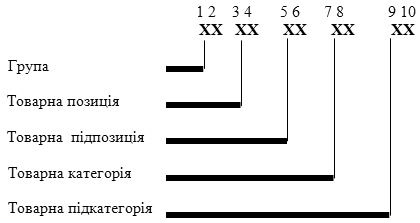 ОСОБЛИВІСТЬ ЗАСТОСУВАННЯ УКРАЇНСЬКОЇ КЛАСИФІКАЦІЇ ТОВАРІВ ЗОВНІШНЬОЕКОНОМІЧНОЇ ДІЯЛЬНОСТІЯкщо в Українській класифікації товарів зовнішньоекономічної діяльності (далі - УКТ ЗЕД), складеній на основі Гармонізованої системи опису та кодування товарів і Комбінованої номенклатури Європейського Союзу, виявлено неточності перекладу з офіційної мови оригіналу українською мовою назв позицій, підпозицій, а також текстів приміток до розділів, груп, позицій, підпозицій та додаткових приміток, то за основу приймаються тексти офіційних видань Гармонізованої системи опису та кодування товарів і Комбінованої номенклатури Європейського Союзу.ОСНОВНІ ПРАВИЛА ІНТЕРПРЕТАЦІЇ УКТЗЕДКласифікація товарів в Українській класифікації товарів зовнішньоекономічної діяльності повинна здійснюватися за такими правилами.ПРАВИЛО 1Назви розділів, груп і підгруп наводяться лише для зручності користування УКТ ЗЕД; для юридичних цілей класифікація товарів в УКТ ЗЕД здійснюється виходячи з назв товарних позицій і відповідних приміток до розділів чи груп і, якщо цими назвами не передбачено іншого, відповідно до таких правил:ПоясненняI. УКТЗЕД являє собою систематизований перелік товарів міжнародної торгівлі. Ці товари згруповані в ній у розділи, групи і підгрупи, які мають назви, що вказують у гранично стислій формі категорії чи типи охоплюваних товарів. Проте в багатьох випадках у розділі чи групі класифікується така різноманітність і кількість товарів, що всіх їх неможливо охопити чи перелічити конкретно в назвах.II. Правило 1 тому починається зі застереження, що ці назви наводяться "лише для зручності використання в роботі". Отже, вони не надають класифікації юридичної сили.III. Друга частина цього Правила говорить про те, що класифікацію слід проводити:а) відповідно до назв товарних позицій і відповідних приміток до розділів чи груп, таб) якщо в цих назвах чи Примітках не застережене інше, то відповідно до положень Правил 2, 3, 4 і 5, де це прийнятно.IV. Положення III а) є очевидним, і багато товарів класифікуються в УКТЗЕД без подальшого звернення до Правил інтерпретації (наприклад, живі коні (товарна позиція 0101), фармацевтичні товари, застережені в Примітці 4 до групи 30 (товарна позиція 3006).V. У положенні III б):(а) вираз "якщо в цих назвах чи Примітках не застережене інше" цілком недвозначно означає, що тексти назв товарних позицій і Примітки до розділів чи груп є пріоритетними, тобто враховуються в першу чергу для класифікації товару. Наприклад, у Примітках до групи 31 ставиться умова, що до певних товарних позицій відносяться лише визначені товари. Отже, ці товарні позиції не можуть бути розширені для того, щоб включити в них товари, які інакше могли б потрапити до них відповідно до Правила 2 б),(б) посилання на Правило 2 у виразі "відповідно до положень Правил 2, 3, 4 і 5" означає, що:(1) товари представлені в некомплектному чи незавершеному вигляді (наприклад, велосипед без сідла та шин), та(2) товари представлені в незібраному або розібраному вигляді (наприклад, незібраний або розібраний велосипед, всі компоненти подаються разом), компоненти яких можуть класифікуватися або окремо згідно з належним правом (наприклад, шини, камери), або як "частини" цих товарів,повинні класифікуватися як ніби це товари в комплектному чи завершеному вигляді за умови дотримання положень Правила 2 а), за умови якщо назви товарних позицій або приміток не передбачено інше.ПРАВИЛО 2(a) будь-яке посилання в назві товарної позиції на будь-який виріб стосується також некомплектного чи незавершеного виробу за умови, що він має основну властивість комплектного чи завершеного виробу. Це правило стосується також комплектного чи завершеного виробу (або такого, що класифікується як комплектний чи завершений згідно з цим правилом), незібраного чи розібраного;(b) будь-яке посилання в назві товарної позиції на будь-який матеріал чи речовину стосується також сумішей або сполук цього матеріалу чи речовини з іншими матеріалами чи речовинами. Будь-яке посилання на товар з певного матеріалу чи речовини розглядається як посилання на товар, що повністю або частково складається з цього матеріалу чи речовини. Класифікація товару, що складається більше ніж з одного матеріалу чи речовини, здійснюється відповідно до вимог правила 3.ПоясненняПРАВИЛО 2 а)
(некомплектні чи незавершені товари)I. Перша частина Правила 2 а) розширює зміст будь-якої товарної позиції, до якої відноситься конкретний товар, для включення в неї не тільки комплектного виробу, але і некомплектного чи незавершеного виробу, за умови, що в поданому вигляді цей виріб має основні властивості комплектного чи готового виробу.II. Положення цього Правила також поширюються на заготовки, якщо вони не виділені в конкретну товарну позицію. Термін "заготовка" означає виріб, не готовий для безпосереднього використання, що має приблизну форму або контури готового виробу чи частини, і який може бути використаний, крім виняткових випадків, лише для дороблення в готовий виріб чи частину.Напівфабрикати, що ще не мають властивої форми готових виробів (такі як прутки, диски, труби і т. д.), не розглядаються як "заготовки".III. Беручи до уваги зміст товарних позицій розділів I - IV, цю частину Правила, звичайно, не застосовують до товарів цих розділів.IV. Деякі випадки, що підпадають під це Правило, згадуються в Загальних положеннях до розділів чи груп (наприклад, розділ XVI та групи 61, 62, 86, 87 і 90).ПРАВИЛО 2 а)
(товари, подані нескладеними чи розібраними)V. Друга частина Правила 2 а) передбачає, що комплектні чи завершені (готові) вироби, подані нескладеними чи розібраними, класифікуються в тих же товарних позиціях, що і складені вироби. Таке подання товарів, звичайно, пов'язане з вимогами пакування, вантажно-розвантажувальних робіт (операцій) чи транспортування.VI. Це Правило також стосується некомплектних чи незавершених виробів, поданих розібраними чи нескладеними, за умови, що вони розглядаються як комплектні чи завершені виробництвом вироби згідно з першою частиною цього Правила.VII. Відповідно до цього Правила, термін "товари, подані нескладеними чи розібраними" означає вироби, компоненти яких повинні складатися за допомогою простих кріпильних виробів (ґвинтів, гайок, болтів та ін.) або, наприклад, клепанням чи зварюванням, за умови, що для цього потрібні лише прості складальні операції.У зв'язку з цим не потрібно брати до уваги складність методу збирання. Проте, компоненти не повинні піддаватися будь-якій подальшій обробці для їх приведення до завершеного стану.Нескладені компоненти виробу, що перевищують ту кількість, яка потрібна для складання цього виробу, потрібно класифікувати окремо.VIII. Випадки, що підпадають під дію цього Правила, згадані в Загальних положеннях до розділів чи груп (наприклад, розділ XVI та групи 44, 86, 87 і 89).IX. Беручи до уваги зміст товарних позицій розділів I - VI, цю частину Правила, звичайно, не застосовують до товарів цих розділів.ПРАВИЛО 2 б)
(суміші та сполучення матеріалів чи речовин)X. Правило 2 б) стосується сумішей і сполучень матеріалів чи речовин та товарів, виготовлених із двох або більше матеріалів чи речовин. Воно стосується товарних позицій, в яких вказується матеріал чи речовина (наприклад, товарна позиція 0503 - кінський волос), та товарних позицій, в яких вказується товар з конкретного матеріалу чи речовини (наприклад, товарна позиція 4503 - вироби з натурального корка). Слід зазначити, що це Правило застосовується лише в тому випадку, якщо в цих товарних позиціях чи Примітках до розділів чи груп не застережене інше (наприклад, товарна позиція 1503 - лярд-стеарин, незмішаний).Готові суміші, описані як такі в Примітках до розділів чи груп або в товарній позиції, слід класифікувати відповідно до Правила 1.XI. Суть цього Правила є в розширенні будь-якої товарної позиції стосовно матеріалу чи речовини, включаючи суміші або сполучення цього матеріалу чи речовини з іншими матеріалами чи речовинами. Дія цього Правила також у розширенні будь-якої товарної позиції стосовно товарів, виготовлених з цього матеріалу чи речовини, включаючи товари, виготовлені частково з цього матеріалу чи речовини.XII. Це однак розширює товарну позицію не настільки, щоб включати в неї товари, які відповідно до Правила 1 не можна розглядати як такі, що відповідають опису в цій товарній позиції; це відбувається тоді, коли добавка іншого матеріалу чи речовини позбавляє ці товари розпізнавальної ознаки тих видів товарів, що згадані в цій товарній позиції.XIII. Як наслідок з цього Правила, суміші і сполучення матеріалів чи речовин та товари, виготовлені з більше ніж одного матеріалу чи речовини, якщо вони, на перший погляд, можуть бути віднесені до двох чи більше товарних позицій, повинні класифікуватися згідно з принципами Правила 3.ПРАВИЛО 3У разі якщо згідно з правилом 2 (b) або з будь-яких інших причин товар на перший погляд (prima facie) можна віднести до двох чи більше товарних позицій, його класифікація здійснюється таким чином:(а) перевага надається тій товарній позиції, в якій товар описується конкретніше порівняно з товарними позиціями, де дається більш загальний його опис. Проте в разі коли кожна з двох або більше товарних позицій стосується лише частини матеріалів чи речовин, що входять до складу суміші чи багатокомпонентного товару, або лише частини товарів, що надходять у продаж у наборі для роздрібної торгівлі, такі товарні позиції вважаються рівнозначними щодо цього товару, навіть якщо в одній з них подається повніший або точніший опис цього товару;(b) суміші, багатокомпонентні товари, які складаються з різних матеріалів або вироблені з різних компонентів, товари, що надходять у продаж у наборах для роздрібної торгівлі, класифікація яких не може здійснюватися згідно з правилом 3 (a), повинні класифікуватися за тим матеріалом чи компонентом, який визначає основні властивості цих товарів, за умови, що цей критерій можна застосувати;(c) товар, класифікацію якого не можна здійснити відповідно до правила 3 (a) або 3 (b), повинен класифікуватися в товарній позиції з найбільшим порядковим номером серед номерів товарних позицій, що розглядаються.ПоясненняI. Це Правило передбачає три методи класифікації товарів, які, на перший погляд, можуть бути віднесені до двох чи більше товарних позицій, або згідно з умовами Правила 2 б), або за будь-якої іншої причини. Ці методи застосовуються в тій послідовності, в якій вони наведені в цьому Правилі. Отже, Правило 3 б) застосовується лише тоді, коли Правило 3 а) не підходить для класифікації, а якщо й Правила 3 а) та 3 б) не підходять, то застосовується Правило 3 в).Отже, черговість застосування методів класифікації така:а) точний опис товару;б) розпізнавальна ознака;в) товарна позиція, що йде останньою в порядку зростання кодів.II. Це Правило може застосовуватися лише за умови, що в текстах товарних позицій або в Примітках до розділів чи груп не зазначене інше. Наприклад, Примітка 4 (B) до групи 97 вимагає, щоб товари, що підходять за описом як до товарних позицій 9701 - 9705, так і до товарної позиції 9706, класифікувалися в одній з попередніх товарних позицій. Такі товари повинні класифікуватися відповідно до Примітки 4 (B) до групи 97, а не відповідно до цього Правила.ПРАВИЛО 3 а)III. Перший метод класифікації наводиться в Правилі 3 а), відповідно до якого товарній позиції, що забезпечує найбільш конкретний опис товарів, надається перевага перед товарною позицією, що дає більш загальний опис.IV. Недоцільно встановлювати жорсткі правила, відповідно до яких можна визначити, чи дає одна товарна позиція більш конкретний опис товару, ніж інша, але в цілому слід зазначити, що:а) товар більш конкретно характеризується за його назвою, ніж за назвою групи товарів (наприклад, електробритви і машинки для стрижки волосся з умонтованим електродвигуном включені в товарну позицію 8510, а не в товарну позицію 8467 як ручні інструменти з вмонтованим електричним двигуном чи в товарну позицію 8509 як електромеханічні побутові апарати з умонтованим електродвигуном);б) якщо товари відповідають опису, що більш чітко ідентифікує їх, то цей опис є конкретнішим ніж той, за яким ідентифікація менш повна.Прикладами останньої категорії товарів є:1) текстильні килимки для салону автомобіля слід класифікувати не як частини та пристрої для автомобіля в товарній позиції 8708, а в товарній позиції 5703, де вони більш точно описані як килими;2) не укладене в раму безпечне скло зі зміцненого (загартованого) чи багатошарового скла певної форми для застосування в літаках слід класифікувати не в товарній позиції 8803 як частину виробів товарної позиції 8801 чи 8802, а в товарній позиції 7007, де воно більш точно описано як безпечне скло.V. Але якщо в двох чи більше товарних позиціях згадується лише частина матеріалів чи речовин, що входять до складу сумішей чи багатокомпонентних виробів, або лише частина виробів у наборі для роздрібної торгівлі, то ці товарні позиції слід розглядати як рівнозначні конкретні описи цих товарів, навіть якщо одна з них дає більш повний і конкретний опис, ніж інші. У таких випадках класифікація товарів повинна здійснюватися за Правилом 3 б) чи 3 в).ПРАВИЛО 3 б)VI. Другий метод стосується тільки:i) сумішей;ii) багатокомпонентних товарів, складених з різних матеріалів;iii) багатокомпонентних товарів, складених з різних компонентів;iv) товарів, що входять у набір для роздрібної торгівлі.Він використовується лише в тому разі, якщо Правило 3 а) не прийнятне.VII. У всіх цих випадках товари повинні класифікуватися так, начебто вони складаються лише з матеріалу чи компонента, що надає їм основної розпізнавальної ознаки в тій мірі, в якій цей критерій застосовний.VIII. Основна розпізнавальна ознака (критерій) може визначатися різними чинниками залежно від виду товару. Вона може, наприклад, визначатися природою матеріалу чи компонента, його об'ємом, кількістю, масою, вартістю або роллю, що відіграє цей матеріал чи компонент у використанні товару.IX. Застосовуючи це Правило до багатокомпонентних товарів, виготовлених з різних компонентів, слід брати до уваги не тільки ті товари, в яких ці компоненти приєднані один до одного, утворюючи практично нерозривне ціле, але і товари з роздільними компонентами, за умови, що ці компоненти пристосовані один до одного, доповнюють один одного та узяті разом утворюють одне ціле, що звичайно не дозволяє виставляти їх для продажу як окремі частини.Прикладами останньої категорії товарів є:1) попільнички, які складаються з підставки, що включає змінну чашу для попелу;2) стелажі для домашнього зберігання спецій, які складаються зі спеціальної рами (звичайно дерев'яної) і відповідної кількості порожніх місткостей для спецій визначеної форми і розміру.Компоненти таких багатокомпонентних товарів, як правило, укладаються в загальне упакування.X. Застосовуючи це Правило, слід враховувати, що термін "товари, що надходять у продаж у наборах для роздрібної торгівлі" стосується товарів, які:а) складаються принаймні з двох різних виробів, які, на перший погляд, класифікуються у різних товарних позиціях. З цієї причини, наприклад, шість виделок для фондю не можуть розглядатися як набір з погляду застосування цього Правила;б) складаються з компонентів, зібраних разом з метою задовольнити конкретну потребу чи виконати певну роботу;в) паковані так, що не вимагають перепакування для продажу кінцевому споживачеві (наприклад, у коробках чи ящиках)."Роздрібний продаж" не включає товарів для продажу, що призначені для перепродажу після подальшої обробки, підготовки, перепакування чи об'єднання з іншими товарами або вміщення в інші товари.Термін "товари, представлені в наборі для роздрібного продажу", отже відносяться тільки до наборів, що складаються з товарів, призначених для продажу кінцевому споживачу, в яких окремі товари призначені для використання разом. Наприклад, різні харчові продукти, призначені для використання разом для приготування готової до вживання страви або їжі, упаковані разом і представлені для споживання покупцем, розглядаються як "набір для роздрібної торгівлі".Приклади наборів, що можуть класифікуватися відповідно до Правила 3 б):1. а. Набори, що складаються з бутерброда з яловичиною, з сиром чи без нього в здобній булочці (товарна позиція 1602), упаковані з картопляними чіпсами (смаженими у фритюрі) (товарна позиція 2004): класифікуються в товарній позиції 1602.1. б. Набори, компоненти яких призначені для спільного використання під час приготування спагеті, що містять пакет сирих спагеті (товарна позиція 1902), маленький пакет тертого сиру (товарна позиція 0406) і маленьку консервну баночку томатного соусу (товарна позиція 2103), упаковані в картонну коробку: класифікуються в товарній позиції 1902.Правило, проте, не поширюється на набори продуктів, упакованих разом, і які складаються, наприклад, з:- банки креветок (товарна позиція 1605), банки гусячої печінки (товарна позиція 1602), банки сиру (товарна позиція 0406), банки бекону скибочками (товарна позиція 1602) і банки ковбасок (товарна позиція 1601); або- пляшки спиртного напою товарної позиції 2208 і пляшки вина товарної позиції 2204.Для цих двох прикладів, а також для подібних до них продовольчих наборів кожен продукт слід класифікувати окремо у відповідній йому товарній позиції. Це також може бути застосовано, наприклад, для розчинної кави в скляній банці (товарна позиція 2101), керамічної чашки (товарна позиція 6912) і керамічного блюдця (товарна позиція 6912) розфасованих разом для роздрібного продажу в картонну коробку.2. Набори для перукаря, що складаються з електричної машинки для стрижки (товарна позиція 8510), гребінця (товарна позиція 9615), пари ножиць (товарна позиція 8213), щітки (товарна позиція 9603) і рушника з тканини (товарна позиція 6302), покладені в шкіряний футляр (товарна позиція 4202): класифікуються в товарній позиції 8510.3. Креслярські набори, що складаються з лінійки (товарна позиція 9017), дискового калькулятора (товарна позиція 9017), транспортира (товарна позиція 9017), олівця (товарна позиція 9609) і стругачки для олівців (товарна позиція 8214), покладені в пластмасовий пенал (товарна позиція 4202): класифікуються в товарній позиції 9017.Для згаданих вище наборів класифікація проводиться за одним чи декількома разом узятих компонентів, які можуть розглядатися як такі, що надають набору в цілому його основну розпізнавальну ознаку.XI. Це Правило не застосовується до товарів, що складаються з окремо упакованих складових частин, поданих разом, необов'язково в одному загальному упакуванні, у визначених кількісних співвідношеннях для промислового виробництва, наприклад, напоїв.ПРАВИЛО 3 в)XII. Коли товари неможливо класифікувати відповідно до Правила 3 а) чи 3 б), їх слід класифікувати в останньої за зростанням кодів товарній позиції, серед тих, які в однаковій мірі прийнятні для розгляду під час класифікації цих товарів.ПРАВИЛО 4Товар, який не може бути класифікований згідно з вищезазначеними правилами, класифікується в товарній позиції, яка відповідає товарам, що найбільше подібні до тих, що розглядаються.ПоясненняI. Це Правило поширюється на товари, які не можуть бути класифіковані за Правилами 1 - 3. Воно передбачає класифікацію цих товарів у товарній позиції, до якої відносяться найбільш подібні до них товари.II. Під час класифікації за Правилом 4, подані товари потрібно зіставити з схожими (аналогічними) товарами для того, щоб визначити ті товари, до яких перші найбільш подібні. Подані товари класифікуються в тій же товарній позиції, що й товари, до яких вони найбільш подібні.III. Схожість (подібність) товарів може залежати від багатьох чинників, таких як опис, властивості, призначення.ПРАВИЛО 5На додаток до наведеного до зазначених нижче товарів застосовуються такі правила:(a) футляри для фотоапаратів, музичних інструментів, зброї, креслярського приладдя, прикрас та подібні вироби, які мають спеціальну форму і призначені для зберігання відповідних виробів або набору виробів, придатні для тривалого використання разом з виробами, для яких вони призначені, класифікуються разом з упакованими в них виробами. Це правило не поширюється на тару (упаковку), що становить разом з виробом одне ціле і надає останньому істотно іншої властивості;(b) відповідно до правила 5 (a) тару (упаковку) разом з товарами, які в ній містяться, слід класифікувати разом з цими товарами, якщо вона належить до такого типу тари (упаковки), яка зазвичай використовується для упакування цих товарів. Це положення є необов'язковим, якщо ця тара (упаковка) придатна для повторного використання.ПоясненняПРАВИЛО 5 а)
(футляри, коробки та аналогічні контейнери)I. Це Правило поширюється лише на такі контейнери, які:1) мають особливу форму або підігнані так, щоб містити конкретний виріб чи набір виробів, тобто вони сконструйовані спеціально для конкретного виду виробу. Деякі з контейнерів повторюють форму виробу, який вони містять;2) придатні для тривалого використання, тобто вони мають таку ж довговічність, як і самі вироби, для яких вони призначені. Ці контейнери служать також для забезпечення збереженості виробів, коли вони не використовуються (наприклад, під час перевезення чи зберігання). Ці критерії відрізняють їх від звичайного упакування;3) подані разом з виробами, для яких вони призначені, незалежно від того, що самі вироби можуть бути упаковані окремо для зручності транспортування. Подані окремо, ці контейнери класифікують у відповідних їм товарних позиціях;4) являють собою контейнери такого виду, що звичайно продаються разом з відповідним виробом; та5) не додають цілому основної властивості.II. Прикладами контейнерів, поданих разом з призначеними для них виробами, які слід класифікувати відповідно до цього Правила, є:1) футляри і коробочки для ювелірних виробів (товарна позиція 7113);2) футляри для електробритв (товарна позиція 8510);3) футляри для біноклів і телескопів (товарна позиція 9005);4) футляри та чохли для музичних інструментів (наприклад, товарна позиція 9202);5) футляри та чохли для зброї (наприклад, товарна позиція 9303).III. Прикладами контейнерів, що не підпадають під це Правило, є такі контейнери як срібна чайниця з вмістом чи декоративна керамічна вазочка, що містить солодощі.ПРАВИЛО 5 б)
(пакувальні матеріали і пакувальні контейнери)IV. Це Правило регулює класифікацію пакувальних матеріалів і пакувальних контейнерів, звичайно використовуваних для пакування товарів, до яких вони відносяться. Однак це положення не діє в тих випадках, коли ці пакувальні матеріали або пакувальні контейнери явно можуть бути використані повторно, наприклад, деякі стальні чи залізні балони, цистерни для стиснутого чи скрапленого газу.V. Це Правило другорядне щодо Правила 5 а), тому класифікацію чохлів, футлярів та їм подібних контейнерів, згаданих у Правилі 5 а), слід проводити відповідно до цього Правила.Додаткові пояснення до ПРАВИЛА 5 б)Пакувальні контейнери, які зазвичай використовуються для продажу напоїв, джему, гірчиці, спецій тощо повинні класифікуватися разом з товарами, які вони містять, навіть якщо вони є явно придатними для повторного використання.ПРАВИЛО 6Для юридичних цілей класифікація товарів у товарних підпозиціях, товарних категоріях і товарних підкатегоріях здійснюється відповідно до назви останніх, а також приміток, які їх стосуються, з урахуванням певних застережень (mutatis mutandis), положень вищезазначених правил за умови, що порівнювати можна лише назви одного рівня деталізації. Для цілей цього правила також можуть застосовуватися відповідні примітки до розділів і груп, якщо в контексті не зазначено інше.ПоясненняI. Правила 1 - 5, згадані вище, застосовні з відповідними змінами і для класифікації на рівні підпозицій у межах однієї і тієї ж товарної позиції.II. У Правилі 6 нижчезазначені вирази мають такі закріплені за ними значення:а) "підпозиції одного рівня" - підпозиції з одним дефісом (рівень 1) чи підпозиції з двома дефісами (рівень 2).Так, під час порівняльного аналізу двох чи більше підпозицій з одним дефісом у межах однієї товарної позиції за Правилом 3 а), можливість віднесення товару до однієї з них повинна визначатися лише за описом товару в цих підпозиціях з одним дефісом. Після того як підпозиція з одним дефісом, що дає найбільш конкретний опис товару, обрана і якщо сама підпозиція поділяється, тоді і тільки тоді береться до уваги опис на рівні підпозицій з двома дефісами і вибирається одна з них;б) "якщо не зазначено інше" - крім випадків, коли Примітки до розділу чи групи несумісні з текстом підпозицій чи Примітками до підпозицій.Це має місце, наприклад, у групі 71, де значення терміна "платина" в Примітці 4 б) до групи відрізняється від значення терміна "платина" в Примітці 2 до підпозицій. Тому у випадку інтерпретації підпозицій 7110 11 та 7110 19 застосовується Примітка 2 до підпозицій, а не Примітка 4 б) до групи.III. Зміст підпозиції з двома дефісами не повинен виходити за межі тієї підпозиції з одним дефісом, до якої належить ця підпозиція з двома дефісами; а зміст підпозиції з одним дефісом не повинен виходити за межі тієї товарної позиції, до якої належить ця підпозиція з одним дефісом.3.5. Визначення країни походження товаруКраїна походження товару визначається з метою оподаткування товарів, що переміщуються через митний кордон України, застосування до них заходів нетарифного регулювання зовнішньоекономічної діяльності, заборон та/або обмежень щодо переміщення через митний кордон України, а також забезпечення обліку цих товарів у статистиці зовнішньої торгівлі.2. Країною походження товару вважається країна, в якій товар був повністю вироблений або підданий достатній переробці відповідно до критеріїв, встановлених цим Кодексом.3. Під країною походження товару можуть розумітися група країн, митні союзи країн, регіон чи частина країни, якщо є необхідність їх виділення з метою визначення походження товару.4. Для цілей визначення країни походження товару не враховується походження енергії, машин та інструментів, що використовуються для його виробництва або переробки.5. Приладдя, запасні частини та інструменти, використовувані в машинах, пристроях, агрегатах або транспортних засобах, вважаються такими, що походять з тієї самої країни, що і ці машини, пристрої, агрегати або транспортні засоби, за умови їх ввезення та продажу разом із зазначеними машинами, пристроями, агрегатами або транспортними засобами і відповідності їх комплектації та кількості звичайно використовуваним приладдю, запасним частинам та інструментам.6. Положення цього Кодексу застосовуються для визначення походження товарів, на які при ввезенні їх на митну територію України поширюється режим найбільшого сприяння (непреференційне походження), з метою застосування до таких товарів передбачених законом заходів тарифного та нетарифного регулювання зовнішньоекономічної діяльності.7. Повністю вироблені або піддані достатній переробці товари преференційного походження визначаються на основі законів України, а також міжнародних договорів України, згоду на обов’язковість яких надано Верховною Радою України.8. При існуванні встановлених правил прямого транспортування товарів із країни їхнього походження дозволяється відступати від них у випадках, коли таке транспортування неможливе в силу географічного положення та/або якщо товари знаходяться під митним контролем у третіх країнах.9. Особливості визначення країни походження товару, що ввозиться з територій спеціальних (вільних) економічних зон, розташованих на території України, встановлюються законом.Дотримання конфіденційності інформації при визначенні країни походження товару1. Інформація конфіденційного характеру або інформація, надана в конфіденційному порядку для цілей визначення країни походження товару, не може бути розголошена без спеціального дозволу особи чи уряду, які надали таку інформацію, крім випадків, коли це необхідно для забезпечення розгляду справи в суді.Товари, повністю вироблені у даній країні1. Товарами, повністю виробленими у даній країні, вважаються:1) корисні копалини, добуті з надр цієї країни, в її територіальних водах або на її морському дні;2) продукція рослинного походження, вирощена або зібрана в цій країні;3) живі тварини, що народилися та вирощені в цій країні;4) продукція, одержана від живих тварин у цій країні;5) продукція, одержана в результаті мисливського або рибальського промислу в цій країні;6) продукція морського рибальського промислу та інша продукція морського промислу, одержана судном цієї країни або судном, що орендоване (зафрахтоване) цією країною;7) продукція, одержана на борту переробного судна цієї країни виключно з продукції, зазначеної у пункті 6 цієї статті;8) продукція, одержана з морського дна або з морських надр за межами територіальних вод цієї країни, за умови, що ця країна має виключне право на розробку цього морського дна або цих морських надр;9) брухт та відходи, одержані в результаті виробничих або інших операцій з переробки в цій країні, а також вироби, що були у вжитку, зібрані в цій країні та придатні лише для переробки на сировину (утилізації);10) електроенергія, вироблена в цій країні;11) товари, вироблені в цій країні виключно з продукції, зазначеної у пунктах 1-10.Особливості визначення походження товарів, повністю вироблених або достатньо перероблених у вільних митних зонах на території України, під час випуску їх для вільного обігу на митній території України1. Товарами, повністю виробленими у вільних митних зонах на території України, вважаються товари, визначені у статті 38 Митного Кодексу України.2. Товари вважаються достатньо переробленими у вільних митних зонах, якщо:1) товари, що декларуються, класифікуються в тарифній позиції іншій, ніж матеріали чи вироби, що походять з третіх країн і були використані для їх виготовлення;2) у вартості товарів, що декларуються, частка доданої вартості становить не менш як 50 відсотків.3. Критерієм достатньої переробки наземних (дорожніх) транспортних засобів, що класифікуються за товарними позиціями 8702, 8703, 8704 згідно з УКТ ЗЕД, є обов’язкове виконання таких виробничих та технологічних операцій:1) виготовлення кузова (кабіни) транспортного засобу, коли з окремих елементів, деталей або вузлів методами нероз’ємного з’єднання виготовляється кузов (кабіна), призначений для подальшого фарбування і складання. При цьому у процесі виготовлення кузова (кабіни) складається в єдине ціле не менш як шість основних елементів кузова (кабіни), серед яких повинні бути дах, боковина ліва, боковина права, підлога;2) фарбування кузова (кабіни);3) спорядження кузова (кабіни);4) складання транспортного засобу.Критерії достатньої переробки товару1. У разі якщо у виробництві товару беруть участь дві або більше країн, країною походження товару вважається країна, в якій були здійснені останні операції з переробки, достатні для того, щоб товар отримав основні характерні риси повністю виготовленого товару, що відповідають критеріям достатньої переробки згідно з положеннями цієї статті.2. Критеріями достатньої переробки є:1) виконання виробничих або технологічних операцій, за результатами яких змінюється класифікаційний код товару згідно з УКТ ЗЕД на рівні будь-якого з перших чотирьох знаків;2) зміна вартості товару в результаті його переробки, коли відсоткова частка вартості використаних матеріалів або доданої вартості досягає фіксованої частки у вартості кінцевого товару (правило адвалорної частки);3) виконання виробничих та/або технологічних операцій, які в результаті переробки товару не ведуть до зміни його класифікаційного коду згідно з УКТ ЗЕД або вартості згідно з правилом адвалорної частки, але з дотриманням певних умов вважаються достатніми для визнання товару походженням із тієї країни, де такі операції мали місце.3. Критерії достатньої переробки, визначені в пунктах 2) і 3), для конкретних товарів встановлюються та застосовуються у порядку, що визначається Кабінетом Міністрів України.4. Якщо стосовно конкретного товару такі критерії достатньої переробки, як правило адвалорної частки та виконання виробничих і технологічних операцій, не встановлено, то застосовується правило, згідно з яким товар вважається підданим достатній переробці, якщо в результаті його переробки змінено класифікаційний код товару згідно з УКТ ЗЕД на рівні будь-якого з перших чотирьох знаків.5. У разі застосування правила адвалорної частки вартість товару, одержаного в результаті переробки в цій країні, визначається на базі ціни франко-завод виробника товару. Вартість складових цього товару, що походять з інших країн, визначається за їх митною вартістю, а тих складових, походження яких не визначено, - за встановленою ціною першого їх продажу в цій країні.6. Не відповідають критерію достатньої переробки (Не визнаються такими, що відповідають критерію достатньої переробки у вільних митних зонах на території України):1) операції, пов’язані із забезпеченням збереження товарів під час зберігання чи транспортування;2) операції щодо підготовки товарів до продажу та транспортування (роздрібнення партії, формування відправлень, сортування, перепакування);3) прості складальні операції - операції, які здійснюються шляхом складання виробів за допомогою простого кріпильного матеріалу (гвинтів, гайок, болтів тощо) чи клепання, склеювання або монтажу готових вузлів за допомогою зварювання (за винятком виготовлення складних виробів шляхом зварювання), а також інші операції (регулювання, контроль, заправка робочою рідиною тощо), необхідні у процесі складання і не пов’язані з переробкою (обробкою) товарів, незалежно від кількості та складності таких операцій;4) змішування товарів, які походять з різних країн, якщо характеристики кінцевої продукції суттєво не відрізняються від характеристик товарів, що змішуються;5) забій тварин;6) комбінація двох чи більше вищезазначених операцій.Визначення країни походження товару, якщо товари поставляються партіями1. Товари у розібраному чи незібраному вигляді, що поставляються кількома партіями, у разі якщо за виробничими чи транспортними умовами неможливе їх відвантаження однією партією, а також у випадках, коли партія товару роздрібнена на кілька партій в результаті помилки, повинні розглядатися за бажанням декларанта або уповноваженої ним особи як єдиний товар для цілей визначення країни походження товару.2. Умовою застосування цього правила є:1) попереднє повідомлення митного органу про роздрібнення партії розібраного чи незібраного товару на кілька партій із зазначенням причин такого роздрібнення, наявність докладної специфікації кожної партії із зазначенням кодів товарів згідно з УКТ ЗЕД, вартості і країни походження товарів, що входять до кожної партії;2) документальне підтвердження помилковості роздрібнення однієї партії товару на кілька партій;3) поставка всіх партій товарів з однієї країни одним постачальником;4) митне оформлення всіх партій товарів в одному митному органі.Особливості визначення країни походження упаковки1. Країна походження упаковки, в якій товар ввозиться на митну територію України, вважається тією ж, що і країна походження самого товару, крім випадків, коли законодавство України передбачає її окреме декларування для тарифних цілей. У таких випадках країна походження упаковки визначається окремо від країни походження товару.2. Для цілей визначення країни походження товару, у тому числі при застосуванні правила адвалорної частки, у тих випадках, коли упаковка, в якій товар ввозиться на митну територію України, вважається походженням з тієї ж країни, що й сам товар, враховується лише та упаковка, в якій товар звичайно реалізується у роздрібній торгівлі.Підтвердження країни походження товаруДокументи, що підтверджують країну походження товаруДокументами, що підтверджують країну походження товару, є сертифікат про походження товару, засвідчена декларація про походження товару, декларація про походження товару, сертифікат про регіональне найменування товару.Країна походження товару заявляється (декларується) митному органу шляхом зазначення назви країни походження товару та відомостей про документи, що підтверджують походження товару, у митній декларації.Сертифікат про походження товару - це документ, який однозначно свідчить про країну походження товару і виданий компетентним органом даної країни або країни вивезення, якщо у країні вивезення сертифікат видається на підставі сертифіката, виданого компетентним органом у країні походження товару.У разі втрати сертифіката приймається його офіційно завірений дублікат.Засвідчена декларація про походження товару - це декларація про походження товару, засвідчена державною організацією або компетентним органом, наділеним відповідними повноваженнями.Декларація про походження товару - це письмова заява про країну походження товару, зроблена у зв’язку з вивезенням товару виробником, продавцем, експортером (постачальником) або іншою компетентною особою на комерційному рахунку чи будь-якому іншому документі, який стосується товару.Сертифікат про регіональне найменування товару - це документ, який підтверджує, що товари відповідають визначенню, характерному для відповідного регіону країни, та виданий компетентним органом відповідно до законодавства країни вивезення товару.У разі якщо в документах про походження товару є розбіжності у відомостях про країну походження товару або митним органом встановлено інші відомості про країну походження товару, ніж ті, що зазначені у документах, декларант або уповноважена ним особа має право надати митному органу для підтвердження відомостей про заявлену країну походження товару додаткові відомості.Додатковими відомостями про країну походження товару є відомості, що містяться в товарних накладних, пакувальних листах, відвантажувальних специфікаціях, сертифікатах (відповідності, якості, фітосанітарних, ветеринарних тощо), митній декларації країни експорту, паспортах, технічній документації, висновках-експертизах відповідних органів, інших матеріалах, що можуть бути використані для підтвердження країни походження товару.Порядок підтвердження країни походження товаруДля підтвердження країни походження товару митний орган у передбачених законом випадках має право вимагати та отримувати оригінали документів про походження такого товару.У разі переміщення товарів через митний кордон України країна походження товару заявляється (декларується) митному органу в обов’язковому порядку лише у разі, якщо це необхідно для застосування митно-тарифних заходів регулювання зовнішньоекономічної діяльності, кількісних обмежень (квот), інших заходів економічного або торговельного характеру, що здійснюються в односторонньому порядку або відповідно до двосторонніх чи багатосторонніх міжнародних договорів, укладених відповідно до закону, або заходів, що здійснюються відповідно до закону для забезпечення здоров’я населення чи суспільного порядку, а також у разі, якщо в митного органу є підстави для підозри в тому, що товар походить з країни, товари якої заборонені до переміщення через митний кордон України згідно із законодавством України.У разі переміщення товарів через митний кордон України країна походження товару обов’язково заявляється (декларується) митному органу шляхом зазначення в митній декларації назви країни походження товару та відомостей про сертифікат про походження товару:1) на товари, до яких застосовуються преференційні ставки ввізного мита, встановлені Митним тарифом України;2) на товари, щодо ввезення яких в Україну застосовуються кількісні обмеження (квоти) або заходи, вжиті органами державного регулювання зовнішньоекономічної діяльності в межах повноважень, визначених законами України "Про захист національного товаровиробника від демпінгового імпорту", "Про захист національного товаровиробника від субсидованого імпорту", "Про застосування спеціальних заходів щодо імпорту в Україну", "Про зовнішньоекономічну діяльність";3) якщо це передбачено законами України та міжнародними договорами України, згода на обов’язковість яких надана Верховною Радою України.Документи, які підтверджують країну походження товару, не вимагаються у разі, якщо:1) товари, що переміщуються через митний кордон України, не підлягають письмовому декларуванню;2) товари ввозяться громадянами та оподатковуються за єдиною ставкою мита;3) товари ввозяться на митну територію України в режимі тимчасового ввезення з умовним повним звільненням від оподаткування;4) товари переміщуються митною територією України в режимі транзиту;5) це передбачено міжнародним договором, згоду на обов’язковість якого надано Верховною Радою України;6) через митний кордон України переміщуються зразки флори, фауни, ґрунтів, каміння тощо для наукових досліджень, відібрані на об’єктах України, які розташовані в полярних регіонах або на островах у нейтральних водах Світового океану, що знаходяться у сфері наукових інтересів України.Перевірка документів, що підтверджують країну походження товаруУ разі виникнення сумнівів з приводу дійсності документів про походження товару чи достовірності відомостей, що в них містяться, включаючи відомості про країну походження товару, митний орган може звернутися до компетентного органу, що видав документ, або до компетентних організацій країни, зазначеної як країна походження товару, із запитом про проведення перевірки цих документів про походження товару чи надання додаткових відомостей.Запит про проведення перевірки повинен містити виклад обставин, що дали підстави для сумнівів з приводу достовірності задекларованої країни походження товару, посилання на правила визначення походження товарів, що застосовуються в Україні, а також іншу необхідну інформацію.До запиту додається документ, що підлягає перевірці, або його копія, а також у разі необхідності інші відомості, що можуть сприяти проведенню перевірки.Запит про проведення перевірки надсилається протягом 1095 днів з дня подання документа про походження товару, крім випадків, коли така перевірка ініціюється у зв’язку з кримінальним провадженням.У випадках, визначених вище, товар вважається таким, що походить з відповідної країни, з моменту отримання митними органами належним чином оформлених документів про походження товару або затребуваних ними додаткових відомостей.Видача сертифікатів про походження товару з УкраїниУ разі вивезення товарів з митної території України сертифікат про походження товару з України в тих випадках, коли він необхідний і це відображено у національних правилах країни ввезення чи передбачено міжнародними договорами України, укладеними у встановленому законом порядку, видається органом або організацією, уповноваженими на це відповідно до закону.Органи, які видали сертифікат про походження товару з України, зобов’язані зберігати його копію та інші документи, на підставі яких засвідчено походження цього товару з України, не менше 1095 днів від дня його видачі.Верифікація (перевірка достовірності) сертифікатів про походження товару з УкраїниВерифікація (перевірка достовірності) сертифікатів про походження товару з України здійснюється митними органами у порядку, встановленому Кабінетом Міністрів України.Органи та/або організації, уповноважені видавати сертифікати про походження товару з України, зобов’язані за запитом митних органів безоплатно надавати їм інформацію, пов’язану з видачею таких сертифікатів і необхідну для здійснення їх верифікації.З метою встановлення достовірності даних, зазначених у сертифікаті про походження товару з України, митні органи можуть затребувати та отримувати у підприємств - виробників товарів або підприємств, які одержали від уповноваженого органу сертифікат про походження товару з України, документацію, необхідну для перевірки даних, зазначених у такому сертифікаті, а також здійснювати у порядку, встановленому законом, безпосередньо на підприємствах перевірку виробництва товарів та первинної документації, пов’язаної з таким виробництвом.З метою встановлення достовірності даних, зазначених у сертифікаті про походження товару з України, митні органи можуть проводити дослідження (аналіз, експертизу) проб (зразків) такого товару.Підстави для відмови у випуску товаруМитний орган відмовляє у випуску товару, якщо цей товар походить з країни, товари якої заборонені до переміщення через митний кордон України згідно із законодавством України.Товари, походження яких достовірно не встановлено, випускаються митним органом у вільний обіг на митній території України за умови сплати ввізного мита за повними ставками Митного тарифу України.У разі неможливості достовірно встановити країну походження товарів, щодо яких застосовуються особливі види мита (антидемпінгове, компенсаційне, спеціальне або додатковий імпортний збір), такі товари випускаються у вільний обіг на митній території України за умови сплати особливих видів мита.До товарів застосовується (відновлюється) режим найбільшого сприяння за умови одержання митним органом не пізніше ніж через 365 днів від дня здійснення митного оформлення цих товарів належним чином оформленого відповідного документа про їх походження.Укладено за:1. Митне регулювання та експертиза зовнішньоекономічної діяльності: конспект лекцій для студентів ступеня «бакалавр» економічних спеціальностей, денної та заочної форм навчання /Укладачі: Величко К.Ю., Зосімова Ж.С., Печенка О.І. – Х. : Видавництво «Форт», 2017. – 119с.2. Гребельник О. П. Митна справа. [текст] підручник. 4-те вид. оновл. та доповн. / О. П. Гребельник – К.: Центр учбової літератури, 2014. – 472 с.3. Митний кодекс України від 13.03.2012 р. № 4495-VI4. Закон України «Про Митний тариф України» від 04.06.2020, № 674-IXКод товаруНайменування товаруI(з 01 по 05) Живі тварини; продукти тваринного походженняII(з 06 по 14) Продукти рослинного походженняIII(група 15) Жири та олії тваринного або рослинного походження; продукти їх розщеплення; готові харчові жири; воски тваринного або рослинного походженняIV(з 16 по 24) Готові харчові продукти; алкогольні та безалкогольні напої і оцет; тютюн та його замінникиV(з 25 по 27) Мінеральні продуктиVI(з 28 по 38) Продукція хімічної та пов'язаних з нею галузей промисловостіVII(з 39 по 40) Полімерні матеріали, пластмаси та вироби з них; каучук, гума та вироби з нихVIII(з 41 по 43) Шкура та шкіра необроблені, шкіра, натуральне хутро та вироби з них; шорно-сідельні спорядження та упряж; дорожні речі, сумки та аналогічні товари; вироби з кишок тварин (крім кетгуту з натурального шовку)IX(з 44 по 46) Деревина і вироби з деревини; деревне вугілля; пробка та вироби з неї; вироби із соломи, альфи та інших матеріалів для плетення; кошикові та інші плетені виробиX(з 47 по 49) Маса з деревини або з інших волокнистих целюлозних матеріалів; папір або картон, одержані з відходів та макулатури; папір, картон та вироби з нихXI(з 50 по 63) Текстиль та вироби з текстилюXII(з 64 по 67) Взуття, головні убори, парасольки від дощу та сонця, палиці, палиці-сидіння, стеки, батоги та їх частини; пір’я оброблене і вироби з нього; штучні квіти; вироби з волосся людиниXIII(з 68 по 70) Вироби з каменю, гіпсу, цементу, азбесту, слюди або аналогічних матеріалів; керамічні вироби; скло та вироби із склаXIV(група 71) Перли натуральні або культивовані, дорогоцінне або напівдорогоцінне каміння, дорогоцінні метали, метали, плаковані чи дубльовані дорогоцінними металами, та вироби з них; біжутерія; монетиXV(з 72 по 83) Недорогоцінні метали та вироби з нихXVI(з 84 по 85) Механічне обладнання; машини та механізми, електрообладнання та їх частини; пристрої для записування або відтворення звуку, прилади для записування або відтворення зображення і звуку по телебаченню та частини і приладдя до нихXVII(з 86 по 89) Транспортні засоби, устаткування та пристрої, пов'язані з транспортомXVIII(з 90 по 92) Прилади та апарати оптичні, для фотографування або кінематографії, вимірювання, контролю або вимірювання точності; апарати медико-хірургічні; годинники; музичні інструменти; їх частини та приладдяXIX(група 93) Зброя, боєприпаси; їх частини та приладдяXX(з 94 по 96) Різні товари і виробиXXI(група 97) Твори мистецтва, предмети колекціонування та антикваріат (група 99) Інші товариУКТЗЕДРівень Пояснень до Гармонізованої системи опису та кодування товарівРівень Пояснень до Комбінованої номенклатури Європейського СоюзуРівень пояснень УкраїниОсновні правила інтерпретації класифікації товарівПоясненняДодаткові пояснення-РОЗДІЛИ I - XXIЗагальні положенняДодаткові загальні положенняДодаткові загальні положення УкраїниГрупи 1 - 97, крім групи 77 (підгрупи в межах груп) (двозначний код)Загальні положенняДодаткові загальні положенняДодаткові загальні положення УкраїниТоварні позиції 1 (чотиризначний код)Пояснення до товарних позиційДодаткові пояснення до товарних позиційДодаткові пояснення до товарних позицій УкраїниТоварні підпозиції (шестизначний код)Пояснення до товарних підпозиційДодаткові пояснення до товарних підпозиційДодаткові пояснення до товарних підпозицій УкраїниТоварні категорії (восьмизначний код)-Додаткові пояснення до товарних категорійДодаткові пояснення до товарних категорій УкраїниТоварні підкатегорії (десятизначний код)--Додаткові пояснення України